28 октября 2019 года на сцене районного культурно-досугового центра детей и молодежи состоялся КВН среди молодежи на тему: «Комсомол – вечная молодость», посвященный 100-летию Воронежского комсомола и 101-ой годовщине ВЛКСМ. Открылось мероприятие калейдоскопом известных комсомольских песен в исполнении солистов Районного Дома культуры – Дмитрия Синюкова, Аси Аргуновой, Сергея Ермоленко, Светланы Зайцевой и Евгения Чернышова.Глава Богучарского муниципального района, секретарь Воронежского обкома ВЛКСМ 80-х годов,  Валерий Васильевич Кузнецов встретил всех участников мероприятия приветственным словом и торжественно вручил Благодарности  Воронежского регионального отделения общероссийской общественной организации содействия воспитанию молодежи «Воспитанники комсомола – мое Отечество» Лосевой Надежде Федоровне,  Чернобрывой Татьяне Николаевне, Лущинину Василию Максимовичу, Пасечникову Василию Николаевичу и Пешикову Александру Васильевичу. 	Почетными грамотами МКУ «Управление по образованию и молодежной политике» наградили ребят, которые стали победителями и призерами первого этапа  областного конкурса исследовательских работ, посвящённого 100-летию Воронежского комсомола. Среди них: Украинская Елизавета (Терешковская ООШ), Цуман Надежда (Богучарский лицей), Колинисенко Алексей (Криничанская ООШ),   Гунькина Алена (Радченская СОШ),  Свищ Эрика (Богучарская СОШ № 1) и Данцева Софья (Подколодновская СОШ). Победители конкурса направлены защищать честь района в город Воронеж.КВН собрал на сцене четыре команды: «Рабочий класс» (Богучарский филиал ВГПГК), «Абзац» (Богучарский лицей), «Горящие сердца» (Богучарская СОШ № 1), «Внуки комсомольцев» (Богучарская  школы №2). 	В состав команд вошли самые творческие и артистичные учащиеся образовательных учреждений. Участникам игры предстояло состязаться в четырех конкурсных заданиях: приветствие команд «Молодость – золотое время», «Конкурс капитанов», «Разминка» и домашнее задание «Пой, танцуй пока молодой».Выступления команд оценивало компетентное жюри в составе главы  Богучарского муниципального района – Кузнецова Валерия Васильевича; руководителя управления культуры Богучарского муниципального района – Топорковой Ольги Васильевны; исполняющего обязанности руководителя управления по образованию и молодёжной политике  Богучарского муниципального района – Зелениной Ольги Семёновны; главного специалиста, заместителя руководителя по молодежной политике – Гончаровой Анны Владимировны и художественного руководителя Районного Дома культуры, участника фестиваля молодежи и студентов в Москве – Карташова Александра Петровича.Меткость слова, острота взгляда, высота голоса, глубина погружения в образ, продолжительность оваций, активность болельщиков – это только некоторые из критериев, которые предстояло оценить жюри. Выступления команд получились яркими и интересными, отражающими жизнь советского народа и деятельность комсомольцев. Участники показали сплоченность и дружбу коллективов.По итогам игры абсолютным победителем стала команда «Рабочий класс» Богучарского филиала Воронежского промышленно-гуманитарного колледжа, которая на протяжении всей игры демонстрировала креативные шутки и заработала большинство дополнительных  баллов благодаря активности болельщиков. С небольшим разрывом в один балл второе место заняла самая яркая команда «Горящие сердца» Богучарской СОШ № 1 и третье место – команда «Абзац» Богучарского лицея.  Все команды были награждены кубками за участие в интеллектуальной творческой игре КВН, дипломами и памятными подарками в соответствии с занятым местом.Между конкурсными заданиями своими музыкальными номерами порадовали Дарья Аксенова, Кирилл Калиниченко, Сергей Голубов и Евгений Чернышов, которые спели зажигательные молодежные песни. В этот день украшением праздника стал показ новой коллекции художника-модельера Германа Круглова – «Золотая рыбка Голливуда». Участники театра мод детской школы искусств представили зрителю прекрасные модели одежды, за основу которых были взяты самые яркие образы выдающихся актрис XX века.Закрытие мероприятия прошло под песню, тесно связанную с историей нашей страны. Музыкальная композиция «Не расстанусь с комсомолом» в исполнении «Золотого голоса» Богучарского района Дмитрия Синюкова тронула зрителей. Зал встал и продолжительно аплодировал. Игра КВН  прошла весело, живо и интересно, оставив у всех присутствующих позитивные и светлые впечатления. 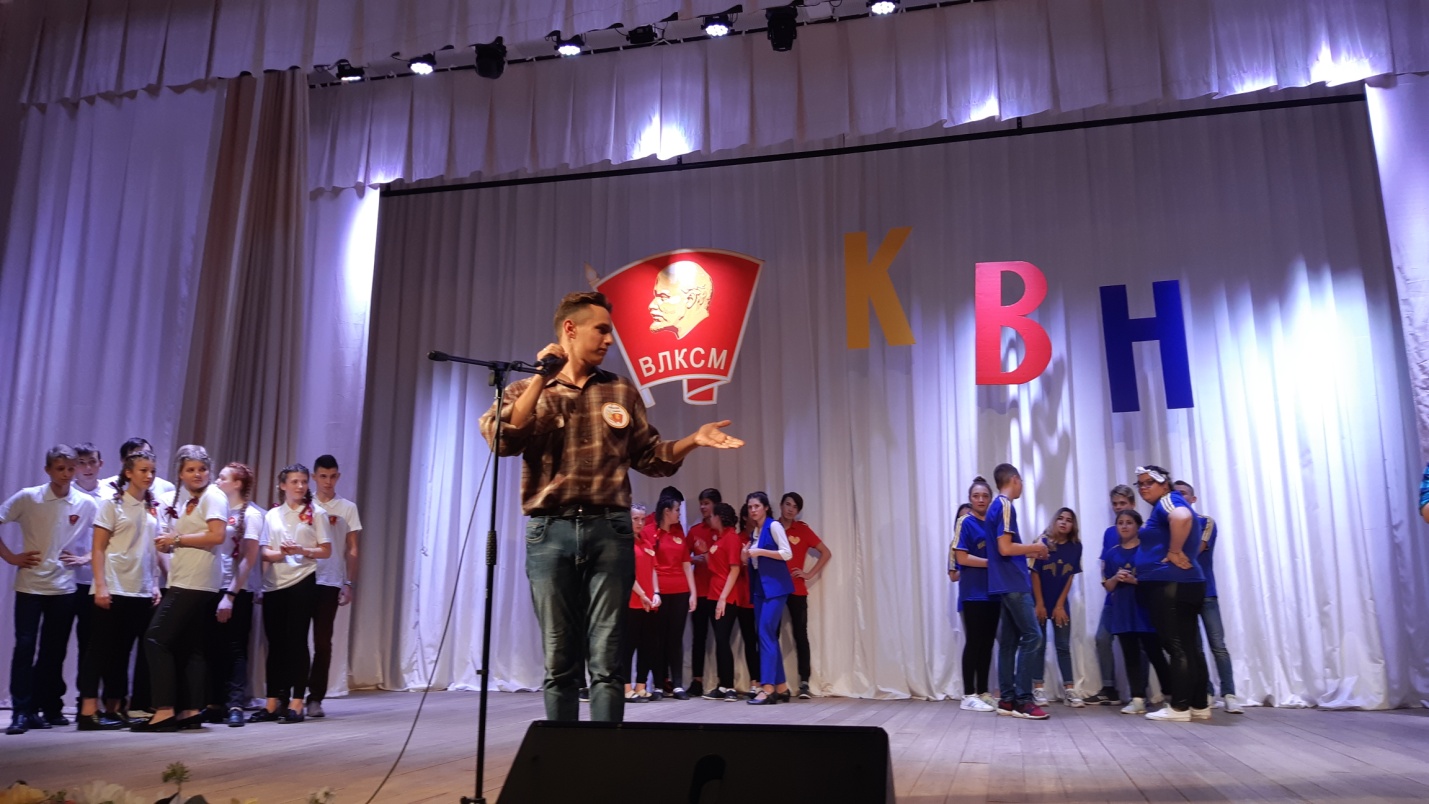 